Lancasterian Primary School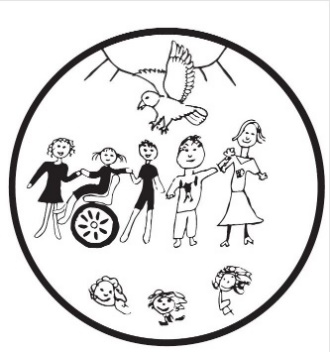 A safe and welcoming learning community where:we all aim high;everyone is included;creativity is valued.Assistant Head Teacher for Inclusion (Part-Time 3 Days per Week)Leadership Pay Scale 6-10Open to Candidates on Main, Upper and Leadership Pay ScalesRequired as soon as possible to join our aspirational, vibrant and friendly schoolWe are looking for an innovative and hard-working team player to lead and manage inclusion at Lancasterian Primary School, addressing the needs of children with additional learning needs in order to maximise their progress. This role is part of a job-share with another part-time 3 days per week Assistant Head for Inclusion who is already in post (both Assistant Heads for Inclusion will work together at least one day per week).Do you want to join us in a school with a vision to be the best, where every child: embraces learning as a demanding lifelong journey, because all of us show them how to love challenge and growth;feels proud of who they are and their own uniqueness, because all of us celebrate difference; andleaves the gate with fond memories, a creative outlook and a sense of excitement for the road ahead, because all of us have put them at the centre of everything we do?Lancasterian Primary is a two-form entry school in the heart of Tottenham, a busy, exciting and energetic part of London. We are proud of our diverse, welcoming and enthusiastic learning community. The leadership team has a clear vision to ensure that all children and adults at the school have the opportunity to thrive and excel. We continue to develop following our May 2017 ‘Good’ Ofsted judgement, building upon significant improvements in children’s outcomes in order to raise pupil achievement across the school.We are looking for an outstanding Assistant Head Teacher to work as part of our Senior Leadership Team in driving our school towards excellence. The person appointed will be non-class based and will play a key role in raising standards in the school, including acting as SENDCo.  S/he will work with children, staff, parents/carers and multi-agency partners to ensure that all pupils with additional learning needs are supported in order to maximise their educational progress.  Specifically this refers to pupils:with low achievement who may have additional needs in terms of teaching and curriculum;with special education needs or disabilities (SEND);eligible for Pupil Premium Premium funding;with English as an additional language and from groups identified as underachieving; andwho are newly arrived into this country and/or education system or school.Are you the teacher that can help us to become the best?For successful candidates we offer:An opportunity to take a key role in having a real, positive impact on children’s livesA chance to work in a school with a proven track-record of excellence in inclusionInspirational, eager and motivated pupils with a thirst for knowledge, a zest for life and excellent behaviour for learningA large and diverse inner-city school with a strong commitment to inclusive practice which celebrates diversityFantastic teaching and support staff that champion children's progress and well-beingExceptionally supportive senior and middle leadership teams who adhere to the ‘growth mindset’ philosophy and understand that school improvement and staff well-being must go hand in handA well-resourced inclusion provisionScope to develop the role and take it in new directions to ensure the best possible outcomes for childrenFantastic professional development and career enhancement opportunitiesExcellent transport links You:A qualified teacher with SENDCo accreditation or in the process of completing this qualificationAn outstanding classroom practitioner with excellent knowledge and understanding of the Foundation Stage and KS1/2 National Curriculum Experienced in leadership and in successfully managing teams of peoplePassionate and committed to raising achievement among pupils with additional learning needs, with recent experience in this areaExperienced in working with families from diverse backgrounds and multi-agency partners to improve outcomes for childrenSelf-motivated with the drive and energy to work effectively, particularly when dealing with complex learning issuesAble to prioritise, with excellent organisational skills and the ability to work to a deadlineFriendly and approachable with excellent communication and organisational skills.If this sounds like the job for you then we would love to hear from you!Visits to the school are warmly welcomed and encouraged and can be arranged by contacting the school. Please visit our school website to download the application pack and contact Paul Murphy (Head Teacher) to arrange a visit or if you require further assistance, on 020 8808 8088 or head@lancs-pri.haringey.sch.uk We strive to reflect the diversity of our community within our staff team and welcome applications from people of all backgrounds, cultural heritages and walks of life.Lancasterian Primary School is committed to safeguarding and promoting the welfare of children and young people and expects all staff and volunteers to share this commitment. All posts are subject to pre-employment checks, references will be sought and successful candidates will need to undertake a DBS check.Closing Date & Time: 9am on Monday 30th January 2023	Shortlisting: Monday 30th January 2023Interviews: Monday 6th February 2023Shortlisted candidates will be notified by email on Monday 30th January 2023